REGULAMIN ZAJĘĆ ARTYSTYCZNYCH  
W 
GMINNYM OŚRODKU KULTURY W SIEDLCACH Z/S W CHODOWIEna sezon 2019/2020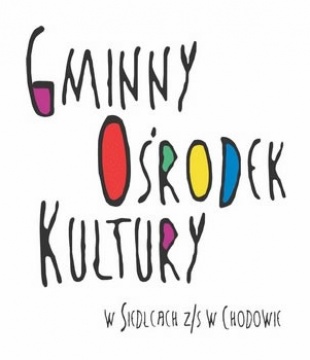 Organizatorem zajęć stałych jest Gminny Ośrodek Kultury w Siedlcach z/s w Chodowie. Gminny Ośrodek Kultury w Siedlcach z/s w Chodowie w ramach statutowej działalności organizuje zajęcia artystyczne. Szczegółowe zasady uczestnictwa w zajęciach określa niniejszy regulamin. WARUNKI UCZESTNICTWA W ZAJĘCIACHWarunkiem uczestnictwa w zajęciach, w sezonie 2019/2020 od października 2019 do czerwiec 2020, jest wypełnienie karty zgłoszeń, zapisanie się na wybrane zajęcia i  przesłanie drogą mailową na adres gok@gminasiedlce.pl. Podpisanie Karty Uczestnictwa jest równoznaczne z akceptacją niniejszego regulaminu. W zajęciach mogą uczestniczyć wyłącznie osoby zapisane. O obecności rodziców lub opiekuna towarzyszącego dziecku podczas zajęć decydują instruktorzy prowadzący zajęcia. Dzieci powinny być punktualnie przyprowadzane i odbierane przez rodziców lub opiekunów.Zmniejszenie ilości uczestników zajęć poniżej niezbędnego minimum (ustalanego przez dyrektora GOK) może skutkować likwidacją grupy zajęciowej lub podniesieniem opłaty za zajęcia.  PŁATNOŚCI ZA ZAJĘCIAWysokość miesięcznej opłaty za zajęcia jest naliczana wg cennika ustalonego przez GOK. Opłata jest stała, nie podlega samodzielnemu odliczeniu. Załącznik nr 1 . Opłaty za zajęcia dokonywane są do 15 dnia każdego miesiąca, za rozliczany miesiąc. Opłaty za zajęcia należy uiszczać przelewem na konto GOK-u  z podaniem imienia i nazwiska uczestnika zajęć, nazwy zajęć oraz miesiąca, którego opłata dotyczy:Gminny Ośrodek Kultury w Siedlcach z/s w ChodowieChodów ul. Sokołowska 7508-119 SiedlceNumer konta Nr konta: 73 1240 2685 1111 0010 6061 5182Bank PeKaO S.A.(Jan Kowalski, Taniec, Pruszyn, październik)Osoby z nieuregulowaną płatnością nie będą mogły uczestniczyć w zajęciach.  Opłaty miesięczne są stałe bez względu na liczbę zajęć przypadających na dany miesiąc. Wysokość opłaty może być zmieniona jedynie w przypadku zmniejszenia się liczby uczestników danej grupy zajęciowej.Dokumentem potwierdzającym obecność na zajęciach jest prowadzony przez instruktora Dziennik Zajęć. Nieobecność uczestnika na zajęciach nie zwalnia z obowiązku płatności za opuszczone zajęcia. W przypadku dłuższej nieobecności uczestnika należy to  zgłosić instruktorowi.  Jedynie w przypadku nieobecności dłuższej (np. 1 miesiąc) uczestnik może zostać zwolniony z opłat za zajęcia, w porozumieniu z dyrektorem GOK w Siedlcach z/s w Chodowie. Rezygnację z zajęć należy zgłosić instruktorowi. Rezygnacja z zajęć nie zwalnia uczestnika z obowiązku uregulowania zaległych opłat. ODWOŁYWANIE I ODPRACOWANIE ZAJĘĆZajęcia mogą zostać odwołane w przypadku: choroby lub usprawiedliwionej nieobecności instruktora,gdy w GOK odbywać będzie się impreza artystyczna lub uroczystość uniemożliwiająca przeprowadzenie zajęć.Odrabianie odwołanych zajęć odbywa się w terminach ustalonych w porozumieniu z instruktorem. Zajęcia, które zgodnie z rozkładem zajęć, wypadają w dzień wolny od pracy, nie podlegają odpracowaniu. W pozostałych przypadkach zajęcia, które nie odbyły się z przyczyn losowych lub innych okoliczności, podlegają odpracowaniu. POSTANOWIENIA KOŃCOWEDecyzje w sprawach nieujętych w regulaminie podejmuje dyrektor GOK w Siedlcach z/s w Chodowie  Organizator zajęć jest uprawniony do zmiany postanowień niniejszego regulaminu. 